Додатокдо рішення  виконавчого комітету від 22.03.2022 року № 42«Про здійснення публічних закупівель товарів, робіт i послуг в умовах воєнного стану»Перелік товарів, робіт i послуг закупівель, які здійснюватимуться без застосування процедур закупівель та спрощених закупівель в умовах воєнного стану2Продовження додатка№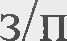 Товари121.Аварійне та охоронне обладнання2.Автозапчастини. Шини автомобільні3.Будівельні матеріали4.Вироби медичного призначення5.Вода для технічних потреб6.Гірнича продукція, неблагородні метали та супутня продукція7.Дезінфікуючі засоби8.Джерела альтернативного живлення9.Дитяче харчування, в тому числі спеціалізоване10.Дрібний медичний інструментарій11.Друкована продукція різна12.Електротехнічне устаткування, апаратура, обладнання та матеріали;освітлювальне устаткування13.Засоби особистої гігієни14.Інфузійні розчини та лікарські засоби, виготовлені в умовах аптекиi5.Інші товари та послуги, необхідні для надання медичної допомоги16.Кисень та закис азоту17.Комп’ютерна техніка та програмне забезпечення18.Конструкції та конструкційні матеріали. Допоміжна будівельнапродукція19.Кров та препарати крові20.Лабораторні дослідження, в тому числі для ВіЛ-інфікованих пацієнтів21.Лабораторні реактиви22.Лікарські засоби та медикаменти23.Меблі, в тому числі медичні24.Медичне обладнання, в тому числі для надання первинної медичної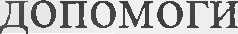 25.Медичні ноші та інші пристосування для транспортування пацієнтів26.Мішки та пакети27.Нафтопродукти, паливо, електроенергія та інші джерела енергії28.Основні органічні та неорганічні хімічні речовини, промислові гази29.Офісна та комп’ютерна техніка, устаткування та приладдя1230.Пакети програмного забезпечення різного призначення31.Передавальна апаратура для  радіотелефонії, радіотелеграфії,радіомовлення i телебачення32.Питна вода33.Пластмасові вироби34.Пожежне обладнання різне35.Продукти харчування, напої та супутня продукція36.Промислові гази37.Промислова техніка38.Спирт медичний39.Телекомунікаційне обладнання та приладдя40.Формений одяг, спеціальний робочий одяг та аксесуари (в тому числімедичний/одноразовий). Постіль, у тому числі одноразова41.Шкіряні (текстильні, пластмасові та гумові) вироби, щовикористовуються в техніці чи механічних пристрояхПослуги та роботиПослуги та роботи1.Будівельні роботи та поточний ремонт2.Кейтерингові послуги3.Лабораторні дослідження (в тому числі для ВіЛ-інфікованих пацієнтів)4.Послуги з надання соціальної допомоги та супутні послуги5.Послуги з охорони території та приміщень6.Послуги з підтримки програмного забезпечення7.Послуги з прання білизни та медичного одягу8.Послуги з різних видів ремонту i технічного обслуговування9.Послуги з технічного обслуговування та ремонту автомобільноготранспорту10.Послуги з технічного обслуговування та ремонту апаратури11.Послуги з технічного обслуговування та ремонту комп’ютерної техніки12.Послуги з технічного обслуговування та ремонту медичного обладнання13.Послуги з автомобільних i залізничних перевезень14.Послуги зі встановлення обладнання15.Послуги їдалень16Послуги провайдерів17.Послуги у сферах поводження зі стічними водами та сміттям, послуги у сферах санітарії та охорони довкілля18.Послуги у сфері професійної підготовки різні19.Поховальні та супутні послуги20.Прокат техніки та обладнання з оператором для виконання будівельнихробіт та цивільного будівництва21.Телекомунікаційні послуги22.Юридичні послуги, бухгалтерські, аудиторські послуги